Werkblad zondag 23 aprilWELKOM IN DE KERK : HET HUIS VAN GOD !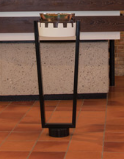 Vandaag worden er twee baby’s gedoopt.                                                                Hoe heten ze?  ………………  en  ………………… Onderstreep hieronder de woorden die bij de doop horen. A C D G V E R B O N D Z F T K I N D E R E N GB E L O F T E H S B S A C R A M E N T V N  Q A W A T E R M T P L H E I L I G E G E E S T K MK W V A D E R T Y U Z O O N B O I D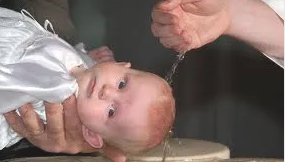 Paulus in de gevangenis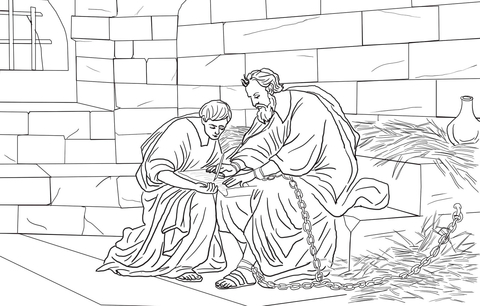 Maak een mooie tekening over de doop !L E E R P S A L M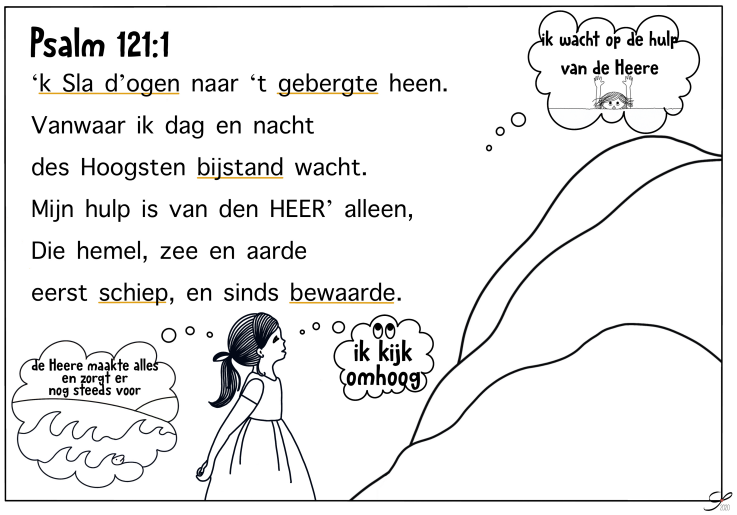 L E E R T E K S TPsalm 121 : 1Ik sla mijn ogen op naar de bergen,                                               vanwaar mijn hulp komen zal.Ik sla mijn …………. op naar de ………………,                                    vanwaar mijn ………….  komen zal.C IJ F E R S   E N   L E T T E R SElke letter van het alfabet heeft een cijfer gekregen.A = 1, B = 2, C = 3, D = 4, E = 5, F = 6, G = 7,  H = 8,  I = 9, J = 10, K = 11,           L = 12, M = 13, N = 14, O = 15, P = 16, Q = 17, R = 18, S = 19,                    T= 20, U = 21, V = 22, W = 23, X = 24, Y = 25, Z = 26Schrijf nu de juiste letter boven het cijfer.  8 15 21 4   9 14   7 5 4 1 3 8 20 5 14   4 1 20   10 5 26 21 193 8 18 9 19 20 21 19   21 9 20   4 5   4 15 4 5 14   9 1915 16 7 5 23 10 11 20Deze tekst staat in het Bijbelboek:                                                                           0 Timotheüs                                                                                                                   0 ExodusDit Bijbelboek is geschreven door:                                                                            0 Mozes                                                                                                                       0 PaulusWat betekent ‘uit het nageslacht van David’?                                                    0 uit de familie van David                                                                                             0 David heeft er over nagedacht